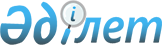 О внесении изменений и дополнений в решение Теректинского районного маслихата от 31 декабря 2019 года №37-1 "О районном бюджете на 2020-2022 годы"
					
			Утративший силу
			
			
		
					Решение Теректинского районного маслихата Западно-Казахстанской области от 31 марта 2020 года № 40-1. Зарегистрировано Департаментом юстиции Западно-Казахстанской области 1 апреля 2020 года № 6105. Утратило силу решением Теректинского районного маслихата Западно-Казахстанской области от 24 февраля 2021 года № 3-3
      Сноска. Утратило силу решением Теректинского районного маслихата Западно-Казахстанской области от 24.02.2021 № 3-3 (вводится в действие со дня первого официального опубликования).
      В соответствии с Бюджетным кодексом Республики Казахстан от 4 декабря 2008 года и Законом Республики Казахстан "О местном государственном управлении и самоуправлении в Республике Казахстан" от 23 января 2001 года Теректинский районный маслихат РЕШИЛ:
      1. Внести в решение Теректинского районного маслихата от 31 декабря 2019 года № 37-1 "О районном бюджете на 2020-2022 годы" (зарегистрированное в Реестре государственной регистрации нормативных правовых актов № 5924, опубликованное 6 января 2020 года в Эталонном контрольном банке нормативных правовых актов Республики Казахстан) следующие изменения и дополнения:
      пункт 1 изложить в следующей редакции: 
      "1. Утвердить районный бюджет на 2020-2022 годы согласно приложениям 1, 2 и 3 к настоящему решению соответственно, в том числе на 2020 год в следующих объемах:
      1) доходы – 10 081 093 тысячи тенге:
      налоговые поступления – 1 408 424 тысячи тенге;
      неналоговые поступления – 12 647 тысяч тенге;
      поступления от продажи основного капитала – 28 406 тысяч тенге;
      поступления трансфертов – 8 631 616 тысяч тенге;
      2) затраты – 10 246 376 тысяч тенге;
      3) чистое бюджетное кредитование – 4 693 957 тысяч тенге:
      бюджетные кредиты – 4 759 823 тысячи тенге;
      погашение бюджетных кредитов – 65 866 тысяч тенге;
      4) сальдо по операциям с финансовыми активами – 0 тенге: 
      приобретение финансовых активов – 0 тенге;
      поступления от продажи финансовых активов государства – 0 тенге;
      5) дефицит (профицит) бюджета – -4 859 240 тысяч тенге;
      6) финансирование дефицита (использование профицита) бюджета – 4 859 240 тысяч тенге:
      поступление займов – 4 759 593 тысячи тенге;
      погашение займов – 65 866 тысяч тенге;
      используемые остатки бюджетных средств – 165 513 тысяч тенге.";
      в подпункте 1) пункта 4:
      абзац первый изложить в следующей редакции:
      "1) из республиканского бюджета в общей сумме 2 560 816 тысяч тенге:";
      абзац тринадцатый изложить в следующей редакции:
      "на увеличение оплаты труда педагогов государственных организаций среднего образования – 745 011 тысяч тенге;";
      в подпункте 2) пункта 4:
      абзац первый изложить в следующей редакции:
      "2) из областного бюджета в общей сумме 4 736 249 тысяч тенге:";
      абзац пятый изложить в следующей редакции:
      "на строительство 20-ти шестиквартирных трехэтажных жилых домов в селе Тукпай, Подстепновского сельского округа Теректинского района Западно-Казахстанской области (без наружных инженерных сетей и благоустройства) – 3 501 120 тысяч тенге;";
      дополнить абзацем восьмым следующего содержания:
      "на установку системы видеонаблюдения в организациях образования – 63 427 тысяч тенге;";
      дополнить абзацем девятым следующего содержания:
      "на обеспечение санитарно-гигиеническими средствами школ – 42 100 тысяч тенге;";
      дополнить абзацем десятым следующего содержания:
      "на внедрение гарантированной социальной помощи – 12 750 тысяч тенге;";
      дополнить абзацем одиннадцатым следующего содержания:
      "на строительство трехэтажного многоквартирного жилого дома в селе Жана Омир Теректинского района Западно–Казахстанской области (без наружных инженерных сетей и благоустройства) – 300 181 тысяча тенге;";
      дополнить абзацем двенадцатым следующего содержания:
      "на строительство 3-х трехэтажных многоквартирных жилых домов в селе Федоровка Теректинского района Западно–Казахстанской области (без наружных инженерных сетей и благоустройства) – 699 820 тысяч тенге.";
      пункт 8 изложить в следующей редакции: 
      "8. Предусмотреть в районном бюджете на 2020 год поступление субвенции, передаваемой из областного бюджета в общей сумме 6 094 144 тысячи тенге.";
      пункт 9 изложить в следующей редакции:
      "9. Установить объемы субвенции, передаваемой из районного бюджета бюджетам сельских округов на 2020 год в общей сумме 453 810 тысяч тенге, в том числе:
      1) Акжаикский сельский округ – 37 948 тысяч тенге;
      2) Аксуатский сельский округ – 29 215 тысяч тенге;
      3) Анкатинский сельский округ – 14 745 тысяч тенге;
      4) Аксогумский сельский округ – 26 385 тысяч тенге;
      5) Долинский сельский округ – 26 472 тысячи тенге;
      6) Богдановский сельский округ – 28 774 тысячи тенге;
      7) Новопавловский сельский округ – 15 804 тысячи тенге;
      8) Подстепновский сельский округ – 55 864 тысячи тенге;
      9) Покатиловский сельский округ – 23 766 тысяч тенге;
      10) Приреченский сельский округ – 24 842 тысячи тенге;
      11) Узункольский сельский округ – 18 263 тысячи тенге;
      12) Федоровский сельский округ – 52 820 тысяч тенге;
      13) Шалкарский сельский округ – 17 901 тысяча тенге;
      14) Шагатайский сельский округ – 35 127 тысяч тенге;
      15) Чаганский сельский округ – 45 884 тысячи тенге.";
      приложение 1 к указанному решению изложить в новой редакции согласно приложению к настоящему решению. 
      2. Руководителю аппарата районного маслихата (Б.Кенжегулов) обеспечить государственную регистрацию данного решения в органах юстиции.
      3. Настоящее решение вводится в действие с 1 января 2020 года. Районный бюджет на 2020 год
					© 2012. РГП на ПХВ «Институт законодательства и правовой информации Республики Казахстан» Министерства юстиции Республики Казахстан
				
      Председатель сессии

Т. Батыров

      Секретарь Теректинского районного маслихата

А. Нургалиев
Приложение
к решению Теректинского
районного маслихата
от 31 марта 2020 года №40-1Приложение 1
к решению Теректинского
районного маслихата
от 31 декабря 2019 года №37-1тысяч тенге
Категория
Категория
Категория
Категория
Категория
Сумма
Класс
Класс
Класс
Класс
Сумма
Подкласс
Подкласс
Подкласс
Сумма
Специфика
Специфика
Сумма
Наименование
Сумма
1) Доходы
10 081 093
1
Налоговые поступления
1 408 424
01
Подоходный налог
561 134
2
Индивидуальный подоходный налог
561 134
03
Социальный налог
559 948
1
Социальный налог
559 948
04
Налоги на собственность
257 847
1
Налоги на имущество
191 610
3
Земельный налог
8 391
4
Налог на транспортные средства
56 735
5
Единый земельный налог
1 111
05
Внутренние налоги на товары, работы и услуги
22 895
2
Акцизы
4 556
3
Поступления за использование природных и других ресурсов
10 003
4
Сборы за ведение предпринимательской и профессиональной деятельности 
8 336
07
Прочие налоги
0
1
Прочие налоги
0
08
Обязательные платежи, взимаемые за совершение юридически значимых действий и (или) выдачу документов уполномоченными на то государственными органами или должностными лицами
6 600
1
Государственная пошлина
6 600
2
Неналоговые поступления
12 647
04
Штрафы, пени, санкции, взыскания, налагаемые государственными учреждениями, финансируемыми из государственного бюджета, а также содержащимися и финансируемыми из бюджета (сметы расходов) Национального Банка Республики Казахстан
4 258
1
Штрафы, пени, санкции, взыскания, налагаемые государственными учреждениями, финансируемыми из государственного бюджета, а также содержащимися и финансируемыми из бюджета (сметы расходов) Национального Банка Республики Казахстан, за исключением поступлений от организаций нефтяного сектора
4 258
06
Прочие неналоговые поступления
8 389
1
Прочие неналоговые поступления
8 389
3
Поступления от продажи основного капитала 
28 406
01
Продажа государственного имущества, закрепленного за государственными учреждениями
2 700
1
Продажа государственного имущества, закрепленного за государственными учреждениями
2 700
03
Продажа земли и нематериальных активов
25 706
1
Продажа земли
25 706
4
Поступления трансфертов
8 631 616
02
Трансферты из вышестоящих органов государственного управления
8 631 616
2
Трансферты из областного бюджета
8 631 616
Функциональная группа
Функциональная группа
Функциональная группа
Функциональная группа
Функциональная группа
Сумма
Функциональная подгруппа
Функциональная подгруппа
Функциональная подгруппа
Функциональная подгруппа
Сумма
Администратор бюджетных программ
Администратор бюджетных программ
Администратор бюджетных программ
Сумма
Программа
Программа
Сумма
Наименование
Сумма
2) Затраты
10 246 376
01
Государственные услуги общего характера
212 107
1
Представительные, исполнительные и другие органы, выполняющие общие функции государственного управления
141 669
112
Аппарат маслихата района (города областного значения)
21 322
001
Услуги по обеспечению деятельности маслихата района (города областного значения)
21 322
122
Аппарат акима района (города областного значения)
120 347
001
Услуги по обеспечению деятельности акима района (города областного значения)
118 289
003
Капитальные расходы государственного органа
2 058
2
Финансовая деятельность
4 000
459
Отдел экономики и финансов района (города областного значения)
4 000
010
Приватизация, управление коммунальным имуществом, постприватизационная деятельность и регулирование споров, связанных с этим
4 000
9
Прочие государственные услуги общего характера
66 438
458
Отдел жилищно-коммунального хозяйства, пассажирского транспорта и автомобильных дорог района (города областного значения)
31 383
001
Услуги по реализации государственной политики на местном уровне в области жилищно-коммунального хозяйства, пассажирского транспорта и автомобильных дорог
28 471
113
Целевые текущие трансферты нижестоящим бюджетам
2 912
459
Отдел экономики и финансов района (города областного значения)
35 055
001
Услуги по реализации государственной политики в области формирования и развития экономической политики, государственного планирования, исполнения бюджета и управления коммунальной собственностью района (города областного значения)
31 033
113
Целевые текущие трансферты нижестоящим бюджетам
4 022
02
Оборона
31 898
1
Военные нужды 
12 923
122
Аппарат акима района (города областного значения)
12 923
005
Мероприятия в рамках исполнения всеобщей воинской обязанности
12 923
2
Организация работы по чрезвычайным ситуациям
18 975
122
Аппарат акима района (города областного значения)
18 975
007
Мероприятия по профилактике и тушению степных пожаров районного (городского) масштаба, а также пожаров в населенных пунктах, в которых не созданы органы государственной противопожарной службы
18 975
03
Общественный порядок, безопасность, правовая, судебная, уголовно-исполнительная деятельность
4 580
9
Прочие услуги в области общественного порядка и безопасности
4 580
458
Отдел жилищно-коммунального хозяйства, пассажирского транспорта и автомобильных дорог района (города областного значения)
4 580
021
Обеспечение безопасности дорожного движения в населенных пунктах
4 580
04
Образование
6 665 383
1
Дошкольное воспитание и обучение
740 315
464
Отдел образования района (города областного значения)
740 315
009
Обеспечение деятельности организаций дошкольного воспитания и обучения
418 768
040
Реализация государственного образовательного заказа в дошкольных организациях образования
321 547
2
Начальное, основное среднее и общее среднее образование
5 745 040
457
Отдел культуры, развития языков, физической культуры и спорта района (города областного значения)
61 286
017
Дополнительное образование для детей и юношества по спорту
61 286
464
Отдел образования района (города областного значения)
5 683 254
003
Общеобразовательное обучение 
5 383 959
006
Дополнительное образование для детей 
299 295
466
Отдел архитектуры, градостроительства и строительства района (города областного значения)
500
021
Строительство и реконструкция объектов начального, основного среднего и общего среднего образования
500
9
Прочие услуги в области образования
180 028
464
Отдел образования района (города областного значения)
180 028
001
Услуги по реализации государственной политики на местном уровне в области образования 
17 754
005
Приобретение и доставка учебников, учебно-методических комплексов для государственных учреждений образования района (города областного значения)
141 260
007
Проведение школьных олимпиад, внешкольных мероприятий и конкурсов районного (городского) масштаба
3 107
015
Ежемесячные выплаты денежных средств опекунам (попечителям) на содержание ребенка-сироты (детей-сирот), и ребенка (детей), оставшегося без попечения родителей
14 667
067
Капитальные расходы подведомственных государственных учреждений и организаций
0
113
Целевые текущие трансферты нижестоящим бюджетам
3 240
06
Социальная помощь и социальное обеспечение
730 020
1
Социальное обеспечение
265 343
451
Отдел занятости и социальных программ района (города областного значения)
250 600
005
Государственная адресная социальная помощь
250 600
464
Отдел образования района (города областного значения)
14 743
030
Содержание ребенка (детей), переданного патронатным воспитателям
14 743
2
Социальная помощь
421 167
451
Отдел занятости и социальных программ района (города областного значения)
421 167
002
Программа занятости
155 150
006
Оказание жилищной помощи
3 063
007
Социальная помощь отдельным категориям нуждающихся граждан по решениям местных представительных органов
51 014
010
Материальное обеспечение детей- инвалидов, воспитывающихся и обучающихся на дому
1 340
014
Оказание социальной помощи нуждающимся гражданам на дому
112 102
017
Обеспечение нуждающихся инвалидов обязательными гигиеническими средствами и предоставление услуг специалистами жестового языка, индивидуальными помощниками в соответствии с индивидуальной программой реабилитации инвалида
44 092
023
Обеспечение деятельности центров занятости населения
54 406
9
Прочие услуги в области социальной помощи и социального обеспечения
43 510
451
Отдел занятости и социальных программ района (города областного значения)
30 710
001
Услуги по реализации государственной политики на местном уровне в области обеспечения занятости и реализации социальных программ для населения
21 968
011
Оплата услуг по зачислению, выплате и доставке пособий и других социальных выплат
6 056
050
Обеспечение прав и улучшение качества жизни инвалидов в Республике Казахстан
2 686
458
Отдел жилищно-коммунального хозяйства, пассажирского транспорта и автомобильных дорог района (города областного значения)
12 800
094
Предоставление жилищных сертификатов как социальная помощь 
12 800
07
Жилищно-коммунальное хозяйство
720 483
1
Жилищное хозяйство
293 337
458
Отдел жилищно-коммунального хозяйства, пассажирского транспорта и автомобильных дорог района (города областного значения)
3 500
003
Организация сохранения государственного жилищного фонда
0
004
Обеспечение жильем отдельных категорий граждан
3 500
466
Отдел архитектуры, градостроительства и строительства района (города областного значения)
289 837
003
Проектирование и (или) строительство, реконструкция жилья коммунального жилищного фонда
176 500
004
Проектирование, развитие и (или) обустройство инженерно-коммуникационной инфраструктуры
113 337
2
Коммунальное хозяйство
427 146
466
Отдел архитектуры, градостроительства и строительства района (города областного значения)
427 146
005
Развитие коммунального хозяйства
1 000
006
Развитие системы водоснабжения и водоотведения
0
058
Развитие системы водоснабжения и водоотведения в сельских населенных пунктах
426 146
3
Благоустройство населенных пунктов
0
458
Отдел жилищно-коммунального хозяйства, пассажирского транспорта и автомобильных дорог района (города областного значения)
0
018
Благоустройство и озеленение населенных пунктов
0
08
Культура, спорт, туризм и информационное пространство
703 182
1
Деятельность в области культуры
424 058
457
Отдел культуры, развития языков, физической культуры и спорта района (города областного значения)
424 058
003
Поддержка культурно-досуговой работы
424 058
2
Спорт
7 906
457
Отдел культуры, развития языков, физической культуры и спорта района (города областного значения)
5 356
009
Проведение спортивных соревнований на районном (города областного значения) уровне
2 294
010
Подготовка и участие членов сборных команд района (города областного значения) по различным видам спорта на областных спортивных соревнованиях
3 062
466
Отдел архитектуры, градостроительства и строительства района (города областного значения)
2 550
008
Развитие объектов спорта
2 550
3
Информационное пространство
184 489
456
Отдел внутренней политики района (города областного значения)
13 600
002
Услуги по проведению государственной информационной политики
13 600
457
Отдел культуры, развития языков, физической культуры и спорта района (города областного значения)
170 889
006
Функционирование районных (городских) библиотек
167 788
007
Развитие государственного языка и других языков народа Казахстана
3 101
9
Прочие услуги по организации культуры, спорта, туризма и информационного пространства
86 729
456
Отдел внутренней политики района (города областного значения)
68 848
001
Услуги по реализации государственной политики на местном уровне в области информации, укрепления государственности и формирования социального оптимизма граждан
26 749
003
Реализация мероприятий в сфере молодежной политики
42 099
457
Отдел культуры, развития языков, физической культуры и спорта района (города областного значения)
17 881
001
Услуги по реализации государственной политики на местном уровне в области культуры, развития языков, физической культуры и спорта 
17 881
032
Капитальные расходы подведомственных государственных учреждений и организаций
0
10
Сельское, водное, лесное, рыбное хозяйство, особо охраняемые природные территории, охрана окружающей среды и животного мира, земельные отношения
118 771
1
Сельское хозяйство
41 267
462
Отдел сельского хозяйства района (города областного значения)
31 843
001
Услуги по реализации государственной политики на местном уровне в сфере сельского хозяйства
31 843
473
Отдел ветеринарии района (города областного значения)
9 424
001
Услуги по реализации государственной политики на местном уровне в сфере ветеринарии
3 255
006
Организация санитарного убоя больных животных
0
007
Организация отлова и уничтожения бродячих собак и кошек
0
009
Проведение ветеринарных мероприятий по энзоотическим болезням животных
0
010
Проведение мероприятий по идентификации сельскохозяйственных животных
0
011
Проведение противоэпизоотических мероприятий
0
047
Возмещение владельцам стоимости обезвреженных (обеззараженных) и переработанных без изъятия животных, продукции и сырья животного происхождения, представляющих опасность для здоровья животных и человека
6 169
6
Земельные отношения
16 015
463
Отдел земельных отношений района (города областного значения)
16 015
001
Услуги по реализации государственной политики в области регулирования земельных отношений на территории района (города областного значения)
16 015
003
Земельно-хозяйственное устройство населенных пунктов
0
006
Землеустройство, проводимое при установлении границ районов, городов областного значения, районного значения, сельских округов, поселков, сел
0
10
9
Прочие услуги в области сельского, водного, лесного, рыбного хозяйства, охраны окружающей среды и земельных отношений
61 489
459
Отдел экономики и финансов района (города областного значения)
61 489
099
Реализация мер по оказанию социальной поддержки специалистов
61 489
11
Промышленность, архитектурная, градостроительная и строительная деятельность
21 372
2
Архитектурная, градостроительная и строительная деятельность
21 372
466
Отдел архитектуры, градостроительства и строительства района (города областного значения)
21 372
001
Услуги по реализации государственной политики в области строительства, улучшения архитектурного облика городов, районов и населенных пунктов области и обеспечению рационального и эффективного градостроительного освоения территории района (города областного значения)
21 202
013
Разработка схем градостроительного развития территории района, генеральных планов городов районного (областного) значения, поселков и иных сельских населенных пунктов
0
015
Капитальные расходы государственного органа
170
12
Транспорт и коммуникации
362 245
1
Автомобильный транспорт
348 399
458
Отдел жилищно-коммунального хозяйства, пассажирского транспорта и автомобильных дорог района (города областного значения)
348 399
022
Развитие транспортной инфраструктуры
0
023
Обеспечение функционирования автомобильных дорог
43 468
045
Капитальный и средний ремонт автомобильных дорог районного значения и улиц населенных пунктов
0
051
Реализация приоритетных проектов транспортной инфраструктуры
304 931
9
Прочие услуги в сфере транспорта и коммуникаций
13 846
458
Отдел жилищно-коммунального хозяйства, пассажирского транспорта и автомобильных дорог района (города областного значения)
13 846
037
Субсидирование пассажирских перевозок по социально значимым городским (сельским), пригородным и внутрирайонным сообщениям
13 846
13
Прочие
72 219
3
Поддержка предпринимательской деятельности и защита конкуренции
14 184
469
Отдел предпринимательства района (города областного значения)
14 184
001
Услуги по реализации государственной политики на местном уровне в области развития предпринимательства
14 184
9
Прочие
58 035
459
Отдел экономики и финансов района (города областного значения)
58 035
012
Резерв местного исполнительного органа района (города областного значения) 
58 035
14
Обслуживание долга 
77
1
Обслуживание долга 
77
459
Отдел экономики и финансов района (города областного значения)
77
021
Обслуживание долга местных исполнительных органов по выплате вознаграждений и иных платежей по займам из областного бюджета
77
15
Трансферты
604 039
1
Трансферты
604 039
459
Отдел экономики и финансов района (города областного значения)
604 039
006
Возврат неиспользованных (недоиспользованных) целевых трансфертов
12 213
024
Целевые текущие трансферты из нижестоящего бюджета на компенсацию потерь вышестоящего бюджета в связи с изменением законодательства
0
038
Субвенции
453 810
049
Возврат трансфертов общего характера в случаях, предусмотренных бюджетным законодательством
67 856
054
Возврат сумм неиспользованных (недоиспользованных) целевых трансфертов, выделенных из республиканского бюджета за счет целевого трансферта из Национального фонда Республики Казахстан
70 160
3) Чистое бюджетное кредитование
4 693 957
Бюджетные кредиты 
4 759 823
07
Жилищно-коммунальное хозяйство
4 501 121
1
Жилищное хозяйство
4 501 121
466
Отдел архитектуры, градостроительства и строительства района (города областного значения)
4 501 121
003
Проектирование и (или) строительство, реконструкция жилья коммунального жилищного фонда
4 501 121
10
Сельское, водное, лесное, рыбное хозяйство, особо охраняемые природные территории, охрана окружающей среды и животного мира, земельные отношения
258 702
9
Прочие услуги в области сельского, водного, лесного, рыбного хозяйства, охраны окружающей среды и земельных отношений
258 702
459
Отдел экономики и финансов района (города областного значения)
258 702
018
Бюджетные кредиты для реализации мер социальной поддержки специалистов 
258 702
Категория
Категория
Категория
Категория
Категория
Сумма
Класс
Класс
Класс
Класс
Сумма
Подкласс
Подкласс
Подкласс
Сумма
Специфика
Специфика
Сумма
Наименование
Сумма
5
Погашение бюджетных кредитов
65 866
01
Погашение бюджетных кредитов
65 866
1
Погашение бюджетных кредитов, выданных из государственного бюджета
65 866
4) Сальдо по операциям с финансовыми активами
0
Функциональная группа
Функциональная группа
Функциональная группа
Функциональная группа
Функциональная группа
Сумма
Функциональная подгруппа
Функциональная подгруппа
Функциональная подгруппа
Функциональная подгруппа
Сумма
Администратор бюджетных программ
Администратор бюджетных программ
Администратор бюджетных программ
Сумма
Программа
Программа
Сумма
Наименование
Сумма
Приобретение финансовых активов
0
13
Прочие
0
9
Прочие
0
458
Отдел жилищно-коммунального хозяйства, пассажирского транспорта и автомобильных дорог района (города областного значения)
0
065
Формирование или увеличение уставного капитала юридических лиц
0
Категория
Категория
Категория
Категория
Категория
Сумма
Класс
Класс
Класс
Класс
Сумма
Подкласс
Подкласс
Подкласс
Сумма
Специфика
Специфика
Сумма
Наименование
Сумма
6
Поступления от продажи финансовых активов государства
0
01
Поступления от продажи финансовых активов государства
0
1
Поступления от продажи финансовых активов внутри страны
0
5) Дефицит (профицит) бюджета
-4 859 240
6) Финансирование дефицита (использование профицита) бюджета
4 859 240
7
Поступление займов
4 759 593
01
Внутренние государственные займы
4 759 593
2
Договоры займа
4 759 593
Функциональная группа
Функциональная группа
Функциональная группа
Функциональная группа
Функциональная группа
Сумма
Функциональная подгруппа
Функциональная подгруппа
Функциональная подгруппа
Функциональная подгруппа
Сумма
Администратор бюджетных программ
Администратор бюджетных программ
Администратор бюджетных программ
Сумма
Программа
Программа
Сумма
Наименование
Сумма
16
Погашение займов
65 866
1
Погашение займов
65 866
459
Отдел экономики и финансов района (города областного значения)
65 866
005
Погашение долга местного исполнительного органа перед вышестоящим бюджетом
65 866
Категория
Категория
Категория
Категория
Категория
Сумма
Класс
Класс
Класс
Класс
Сумма
Подкласс
Подкласс
Подкласс
Сумма
Специфика
Специфика
Сумма
Наименование
Сумма
8
Используемые остатки бюджетных средств
165 513
01
Остатки бюджетных средств
165 513
1
Свободные остатки бюджетных средств
165 513